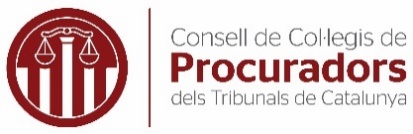 Judici ………….AL JUTJAT DE PRIMERA INSTÀNCIA I INSTRUCCIÓ NÚM. …..DE ……………......................., procurador/a dels tribunals, en representació de ......................, segons consta acreditat en les actuacions indicades a l’encapçalament, seguides a instància del meu representat/da davant ......................., davant aquest Jutjat comparec i, com més escaient sigui en dret, EXPOSO: Únic. Que, mitjançant decret de data ..........., es va acordar citar la part demandada, i sense que s’hagi verificat la citació esmentada, interessa a aquesta part que es faci recordatori de la seva pràctica o se’ns traslladi la diligència en la qual consti haver-se practicat, en cas que s’hagi dut a terme.Per tot això,DEMANO AL JUTJAT: Que tingui per presentat aquest escrit, l’admeti i disposi de conformitat amb el que he sol·licitat. ...................., ............. de ............ de .........(signatura)Nota: l’autor ha cedit els drets d’aquest model per tal que, de forma gratuïta, una tercera persona el pugui descarregar, copiar, modificar i utilitzar sense mencionar l’autoria ni la font, tant amb caràcter professional com amb caràcter no comercial, sense limitació temporal ni territorial. No n’és permesa la traducció, atès que es tracta d’un model creat per al foment del català a l’àmbit del dret.29E5MV94